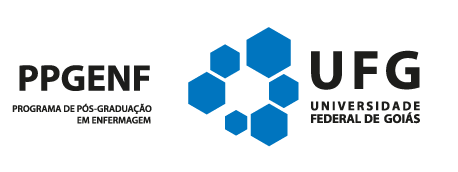 UNIVERSIDADE FEDERAL DE GOIÁSFACULDADE DE ENFERMAGEMPROGRAMA DE PÓS-GRADUAÇÃO EM ENFERMAGEMFORMULÁRIO DE SOLICITAÇÃO DE BOLSA CAPES/CNPq/UFGNome do aluno:      Nível:  Mestrado 	 Doutorado		 Ano de ingresso no Programa:      Idade:       anos. Endereço da família:      Endereço onde reside atualmente:      Como você se mantém? Auxílio familiar Trabalho informal Salário com vínculo empregatício Reservas próprias ou de familiaresOBS: Em caso de vinculo empregatício, apresentar documento que ateste que estará liberado das atividades profissionais e sem percepção de vencimentos (Portaria CAPES nº 76/2010); ou declaração de compromisso em desligar-se do emprego na vigência da bolsa.Declaro verdadeiras serem estas informações.Goiânia,       de       de      . ________________________________                ________________________________Assinatura do Solicitante                                   Assinatura do Orientador